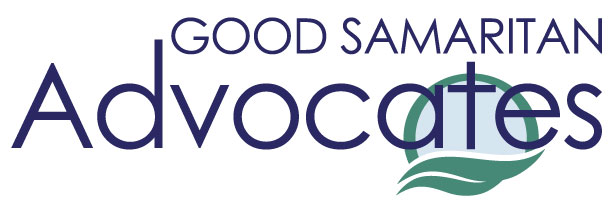 Limited Scope Representation AgreementI, _______________________________________ (“Client”) understand that the service(s) which _____________________________________________, an attorney associated with Good Samaritan Advocates (“Pro-bono Attorney”) has agreed to provide to me outside of the Good Samaritan Advocates legal clinic setting is limited only to the tasks stated below. The Pro-bono attorney is not representing me in court or in any manner beyond the limited scope as stated on this form unless I enter into a separate retainer agreement with Good Samaritan Advocates. I understand that the Pro-bono attorney is not obligated to provide help for me that is not set forth on this form.I consent to Good Samaritan Advocates (GSA) and the pro bono attorney and any of their agents, to discuss my matter or view my file to provide or evaluate advice, referral or service, or for statistical purposes.In exchange for the pro bono attorney’s services, I RELEASE and WAIVE claims of any kind that I may have against GSA and any of their affiliates that may arise out of or be related to the advice, referral, or service that we receive from GSA.Assistance to be provided:Sample language: [_________ will contact _______ of the law firm _________, attorney for the clients’ landlord _________.  _____ will try to negotiate an amicable resolution of Mr. _____’s attempt to evict the clients from their current rental home.  _____ will also communicate with the Virginia Poverty Law Center to try and determine the status of the clients’ Rental Relief Program application.]______________________________________________		___________________Client Signature							Date______________________________________________		___________________Pro-Bono Attorney Signature						Date